Вісник КНУКіМ. Серія: Мистецтвознавство 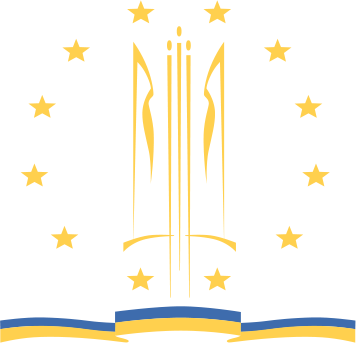 Київський національний університет культури і мистецтввул. Євгена Коновальця, 36, Київ, Україна, 01133Автор					__________________________________________________Назва установи/організації		__________________________________________________Посада автора			__________________________________________________Адреса автора			__________________________________________________Телефон автора			__________________________________________________Електронна адреса автора		__________________________________________________Перша публікація у журналі: «Вісник КНУКіМ. Серія: Мистецтвознавство»Стаття (Назва рукопису):________________________________________________________________________________________________________________________________________________АВТОРСЬКА ЗГОДАКиївський національний університет культури і мистецтв («Видавець») і Автор погоджуються про таке:1. У відповідь на згоду Видавця опублікувати Статтю у «Віснику КНУКіМ. Серія: Мистецтвознавство», Автор цим надає та передає Видавцеві невиключне право друкувати, публікувати, відтворювати або розповсюджувати Статтю будь-яким відомим способом, включаючи електронний формат. Авторське право на Статтю залишається за ім’ям Автора.2. Автор заявляє та гарантує, що Стаття є оригінальною роботою Автора, і Автор має повне право укладати цю Угоду; стаття не порушує авторських прав чи власності іншої особи. 3. Автор погоджується не публікувати Статтю в іншому друкованому (електронному) вигляді до публікації Статті Видавцем. Автор погоджується цитувати оригінальну публікацію «Вісника КНУКіМ. Серія: Мистецтвознавство» за автором, назвою, журналом та видавцем під час публікації роботи в іншому виданні. 4. Угода набуває чинності з моменту підписання.Підпис автора	__________					Дата:		______________